DICHIARAZIONE POSSESSO TITOLIda allegare alla domanda di partecipazione alla selezione per il conferimento dell’incarico di E.Q. “Servizi alle imprese commercio e artigianato”__L__ sottoscritt..  ________________ nat__ a_______________ Prov ( ____), il _____, dipendente a tempo pieno e indeterminato del Comune di Reggio Calabria, matricola ______DICHIARAsotto la propria responsabilità, ai sensi degli artt. 38, 3° comma, 46, 47 e 76, del D.P.R. 28.12.2000, n. 445 il possesso dei seguenti titoli da sottoporre all’attenzione della commissione di valutazione.* Relativamente all’incarico di responsabile di primo livello, ai fini dell’assegnazione del punteggio vengono, considerati solo gli incarichi conferiti con decreto sindacale. Le sostituzioni del dirigente per sostituzione nel periodo di ferie o similari sono ricompresi nella voce altri incarichi. Reggio Calabria, ______________					Firma del dipendente_____________________________________SEZIONE DACOMPILARSI A CURA DEL DIRIGENTESomma Punteggio (__)*/30*(comprensivo della valutazione curriculare)Data_________________					                                             Firma del Dirigente Valutatore                                                                                                               ________________________________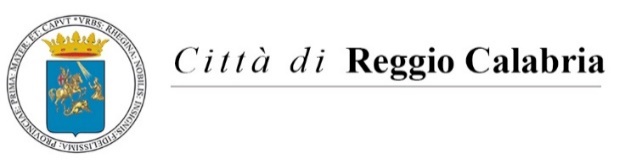 TITOLO (A)DescrizionePunteggio a cura del dirigenteLaurea magistrale, V.O., SpecialisticaSeconda Laurea SpecialisticaSeconda Laurea TriennaleDottorato di RicercaMaster post universitario di II LivelloMaster post universitario di I LivelloDiploma di Specializzazione universitario(indicare ogni ulteriore titolo uguale a quelli che precedono)(indicare ogni ulteriore titolo uguale a quelli che precedono)Parametro/Criterio (B)Valutazione in ordine di precedenza cronologicaEsito ValutazionePunteggioa cura del dirigenteGiudizio individuale di merito contenuto nelle schede di valutazione sottoscritte dal dirigente/responsabile competente ovvero dall’Organismo preposto nel caso di valutazione del dirigente rispetto agli ultimi 120 mesi.1° valutazioneGiudizio individuale di merito contenuto nelle schede di valutazione sottoscritte dal dirigente/responsabile competente ovvero dall’Organismo preposto nel caso di valutazione del dirigente rispetto agli ultimi 120 mesi.2° valutazioneGiudizio individuale di merito contenuto nelle schede di valutazione sottoscritte dal dirigente/responsabile competente ovvero dall’Organismo preposto nel caso di valutazione del dirigente rispetto agli ultimi 120 mesi.3° valutazioneParametro/Criterio (C)INDICARE NUMERO DI MESIPunteggioa cura del dirigenteIncarichi dirigenziali in Amministrazioni Pubbliche e/o in Enti e/o in Società negli ultimi dieci anni (120 mesi)*Parametro/Criterio (D)INDICARE NUMERO DI MESIPunteggioa cura del dirigenteIncarichi di responsabili di Posizione Organizzativa e/o Alta ProfessionalitàParametro/Criterio (E)INDICARE NUMERO DI MESIPunteggioa cura del dirigenteIncarichi di Responsabile di Unità di secondo livello negli ultimi dieci anni.** (120 mesi)Parametro/Criterio (E)INDICARE NUMERO DI MESIPunteggioa cura del dirigenteIncarichi di Responsabile di Unità di terzo livello negli ultimi dieci anni.** (120 mesi)